УЧЕБНО-МЕТОДИЧЕСКИЕ МАТЕРИАЛЫ ДЛЯ ОРГАНИЗАЦИИ ДИСТАНЦИОННОГО ОБУЧЕНИЯ Инструкция для студентов по выполнению заданияВсе задания должны быть выполнены в полном объеме в соответствии с требованиями и в указанный срок (см. таблицу). В случае затруднения при выполнении задания Вы можете обратиться к преподавателю за консультацией, используя тот способ связи, который указан в таблице. Задания для курса ( 901 группа) Задание №1 . Тема «Формирование и становление этнологии как науки»                 Подготовить к 3 апреля  и представить на кафедру.Цель работы: углубление знаний по теме, написание эссе.Задание и методика выполнения:Напишите эссе на одну из предложенных тем: «Великие ученые-этнологи», «Методология этнологии», «История становления и развития этнологии», «Этническая история» .Эссе – это прозаическое сочинение небольшого объема и свободной композиции, трактующее частную тему и представляющее попытку передать индивидуальные впечатления и соображения, так или иначе с нею связанные.Структура определяется предъявляемыми требованиями: 1) мысли автора по проблеме излагаются в форме кратких тезисов; 2) мысль должна быть подкреплена доказательствами, поэтому за тезисом следуют аргументы.Аргументы – это факты, явления общественной жизни, события, жизненные ситуации и жизненный опыт, научные доказательства, ссылки на мнение ученых и др. Лучше приводить два аргумента в пользу каждого тезиса: один аргумент кажется неубедительным, три аргумента могут «перегрузить» изложение, выполненное в жанре, ориентированном на краткость и образность.Таким образом, эссе приобретает кольцевую структуру (количество тезисов и аргументов зависит от темы, избранного плана, логики развития мысли):– вступление;– тезис, аргументы;– тезис, аргументы;– тезис, аргументы;– заключение.Имена:Николай Миклухо-МаклайЛев ГумилевКарлос Кастанеда и др.Перечень литературыРесурс PersonBio.com, раздел «Великие этнографы»:https://www.personbio.com/sel_rod_zan.php?id_fam=207Википедия, раздел «Категория: Этнографы России»https://ru.wikipedia.org/wiki/ 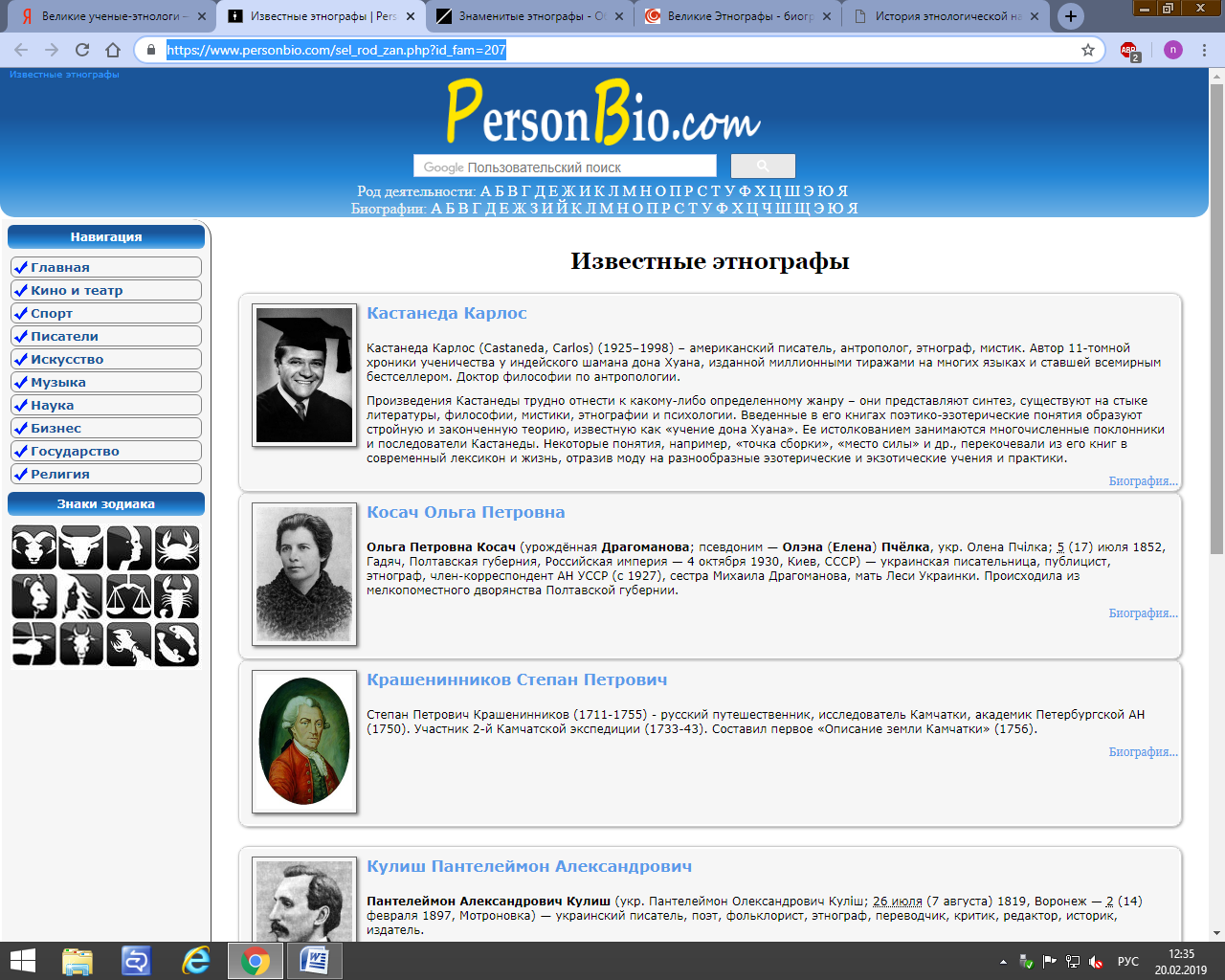          Википедия, раздел «Категория: Этнографы России»https://ru.wikipedia.org/wiki/   Задание № 2.Тема «Идеи прогресса и эволюции в естествознании, обществоведении, истории и археологии».                 Подготовить к 10 апреля  и представить на кафедру.Цель работы: изучение книг по теме.Задание и методика выполнения:Проанализировать книги:–  Эдуард Б. Тайлор «Первобытная культура» – http://az.lib.ru/t/tajlor_e_b/text_1871_primitive_culture.shtml – Льюис Г. Морган «Древнее общество» – https://arheologija.ru/morgan-drevnee-obshhestvo/ – Джеймс Дж. Фрэзер «Золотая ветвь» – http://yanko.lib.ru/books/sacra/fraser-1volums-l.pdf Представить анализ в виде реферативного изложения параграфа/раздела по теме.Объём краткого реферата – 5 страниц А4. Задание № 3.  Тема «Законы развития культурно-исторических типов».                 Подготовить к 17 апреля  и представить на кафедру.Цель работы: освоение темы, подготовка презентации по теме.Задание и методика выполнения:Составьте презентацию по указанной теме.Структура презентации: 1. Введение (в этой части вы должны ввести аудиторию в ваш доклад. Ответить на следующие вопросы: о чем будет презентация? какие вопросы будут решаться?)2. Основная часть (в этой части вам необходимо рассказать о самых основных моментах, т. е. детали темы, проблемы, исследования, и т. д.) 3. Заключение (в заключении вы должны описать результаты вашей работы, какие ответы и предположения вы получили в ходе своих исследований). 2. В презентации раскройте следующие моменты: – Культурно-исторические типы,– особенности отдельных культурно-исторических типов, – развитие народов и цивилизаций.Задание  №4. Тема «Признаки и особенности культур».                 Подготовить к 24  апреля  и представить на кафедру.Цель работы: освоение темы, подготовка презентации по теме.Задание и методика выполнения:Составьте презентацию по указанной теме.Структура презентации: 1. Введение (в этой части вы должны ввести аудиторию в ваш доклад. Ответить на следующие вопросы: о чем будет презентация? какие вопросы будут решаться?)2. Основная часть (в этой части вам необходимо рассказать о самых основных моментах, т. е. детали темы, проблемы, исследования, и т. д.) 3. Заключение (в заключении вы должны описать результаты вашей работы, какие ответы и предположения вы получили в ходе своих исследований). 2. В презентации раскройте следующие моменты: – культурная морфология, – теории культурных кругов, – взаимодействие и эволюция культурных кругов, – экспериментальные исследования-путешествия Тура Хейердала.Перечень литературы  Ссылки на литературу о Туре Хейердале - Википедия: https://ru.wikipedia.org/wiki/  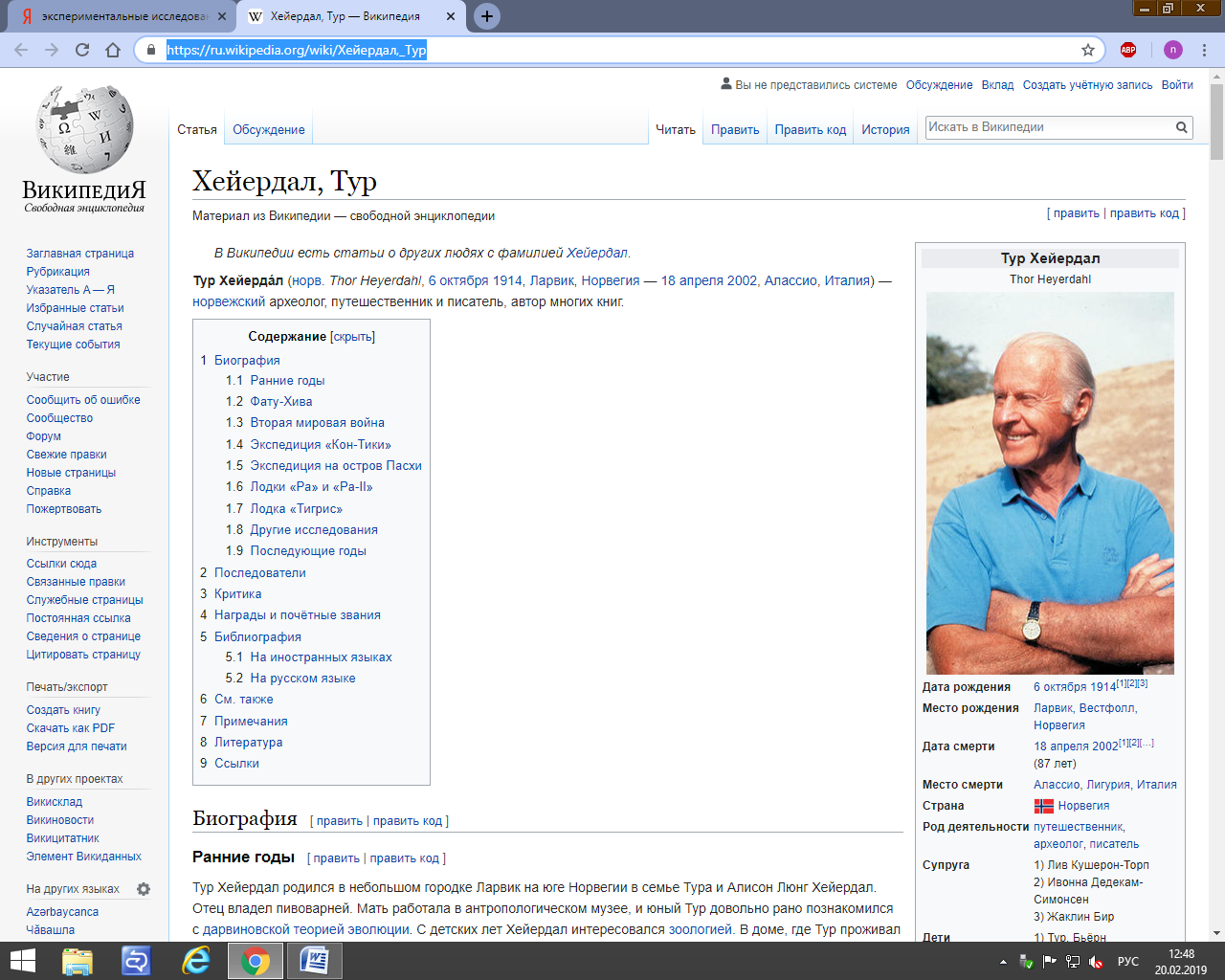 Задание № 5. Тема «Становление социологической и психологической школ и этнология».                   Подготовить к 8 мая  и представить на кафедру.Цель работы: освоение темы, заполнение таблицы.Задание и методика выполнения:Изучите рекомендуемую литературу. Заполните таблицу.Перечень литературыИнформационный ресурс CyberPedia – https://cyberpedia.su/9x405b.html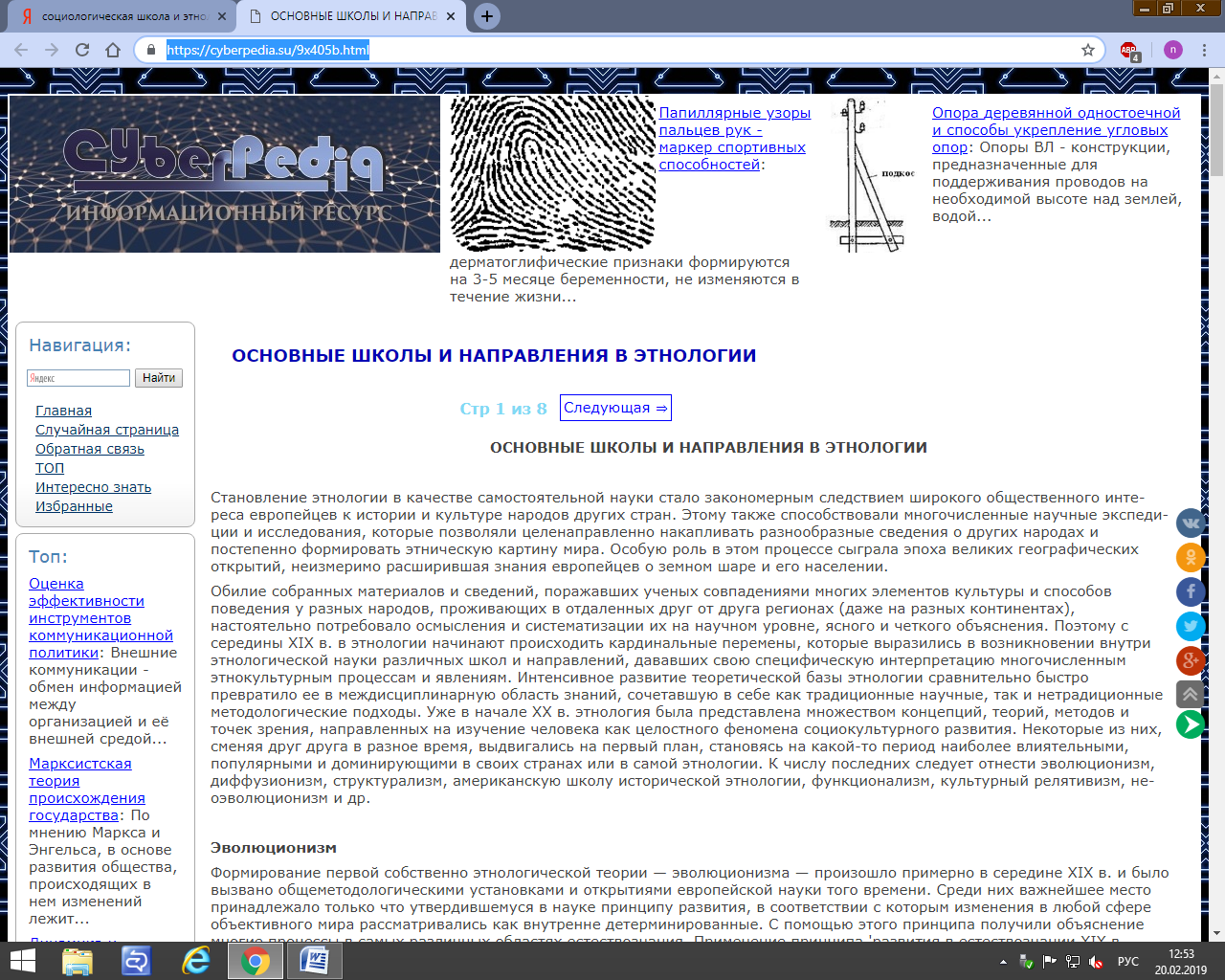 Информационный ресурс SciCenter.Online: https://scicenter.online/etnografiya-etnologiya-scicenter/drugie-etnologicheskie-shkolyi-148337.html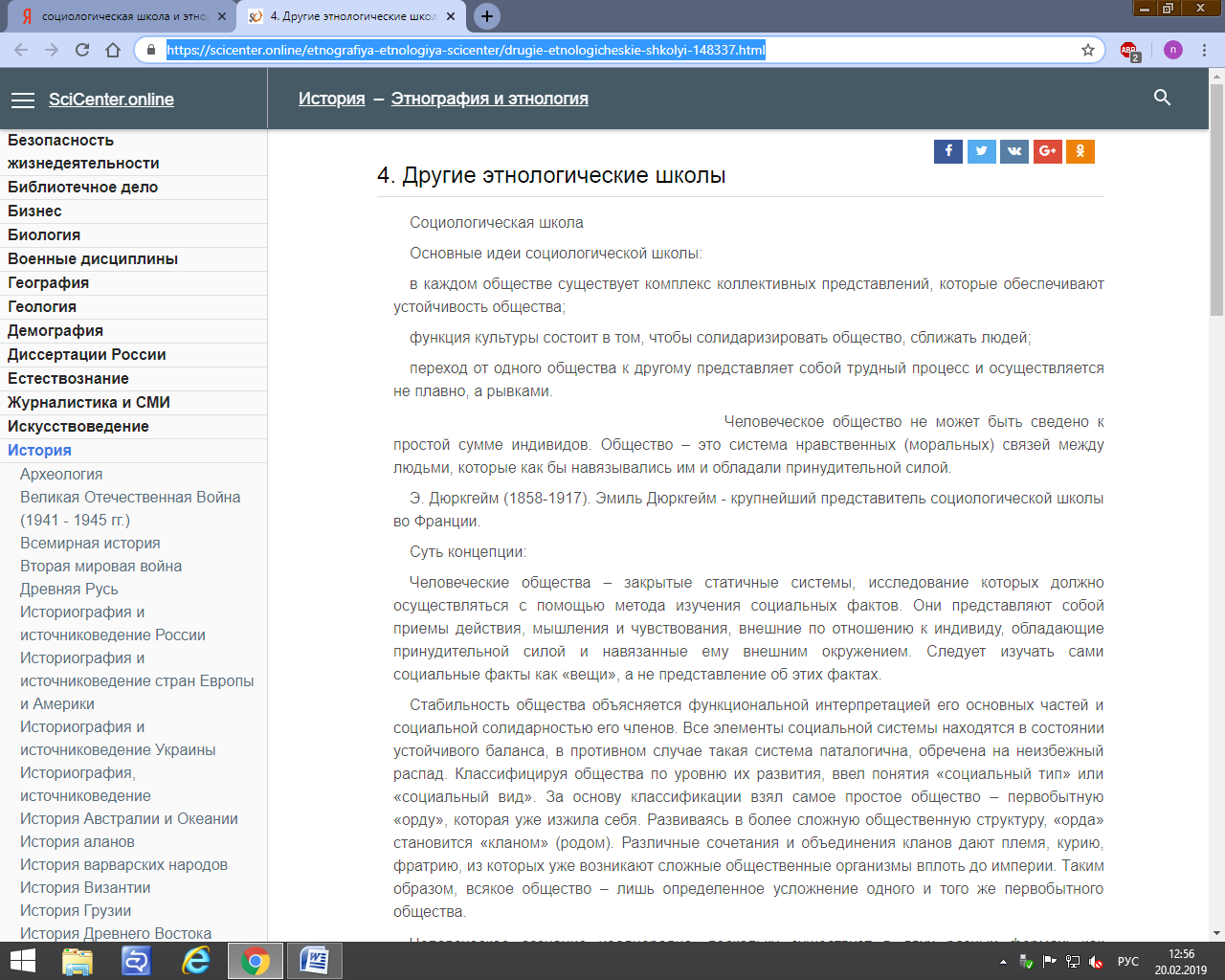 Задание № 6.Тема «Культура как совокупность институтов общества».                 Подготовить к 15 мая  и представить на кафедру.Цель работы: освоение темы, подготовка презентации по теме.Задание и методика выполнения:Изучите рекомендуемую литературу.Составьте презентацию по указанной теме.Структура презентации: 1. Введение (в этой части вы должны ввести аудиторию в ваш доклад. Ответить на следующие вопросы: о чем будет презентация? какие вопросы будут решаться?)2. Основная часть (в этой части вам необходимо рассказать о самых основных моментах, т. е. детали темы, проблемы, исследования, и т. д.) 3. Заключение (в заключении вы должны описать результаты вашей работы, какие ответы и предположения вы получили в ходе своих исследований).Перечень литературыРоссийский институт культурологи: http://www.ricur.ru/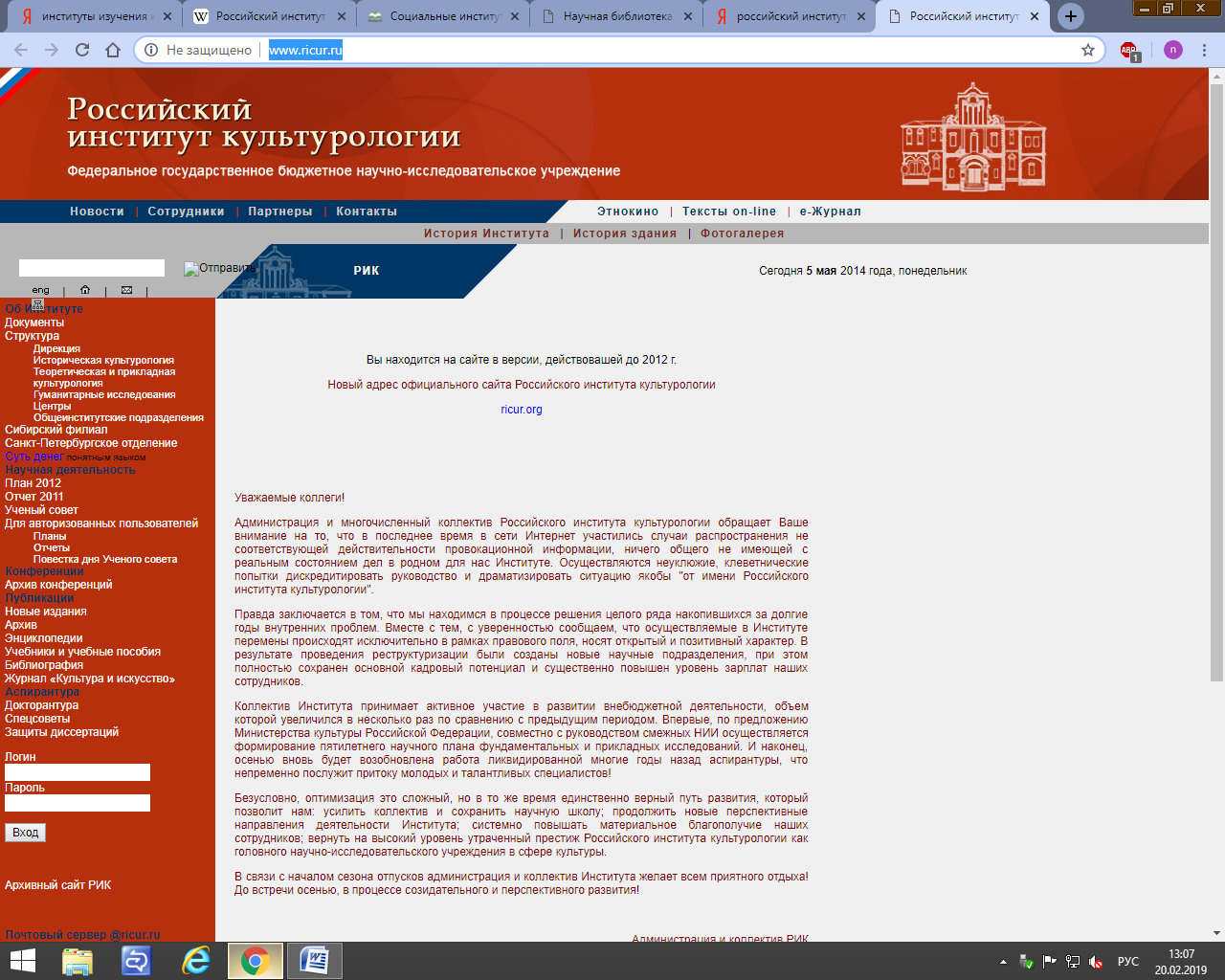 Перечень институтов культуры Челябинской области на сайте Дома дружбы народов:http://www.ddnchel.ru/partners/national-associations/index.php?SECTION_ID=315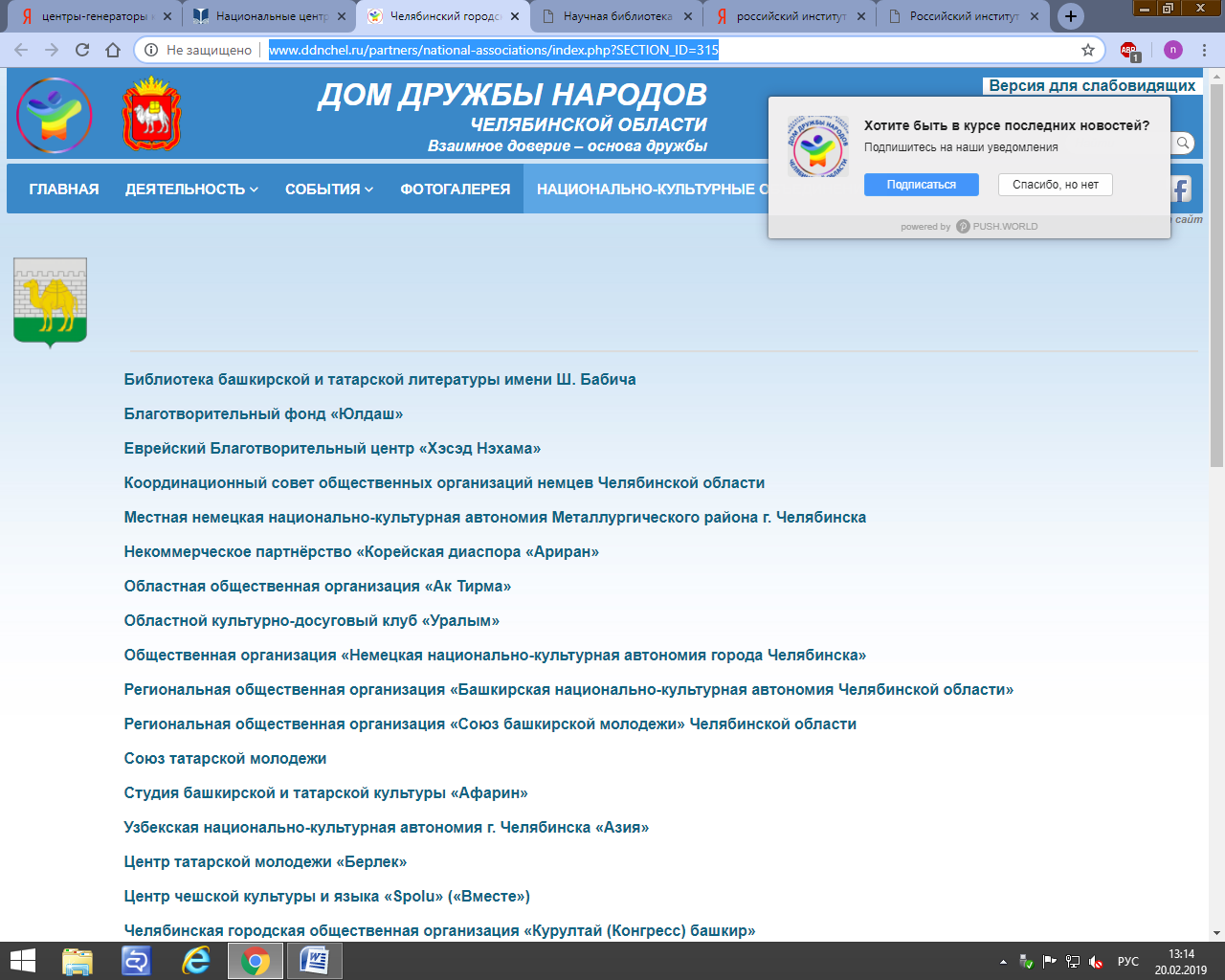 О национальных культурных центрах - сайт Челябинской центральной библиотеки (дан перечень): http://kray.chelib.ru/index.php/kraevedcheskie-resursy/28-spravochnik-gorozhanina/kultura-chelyabinska/66-natsionalnye-tsentry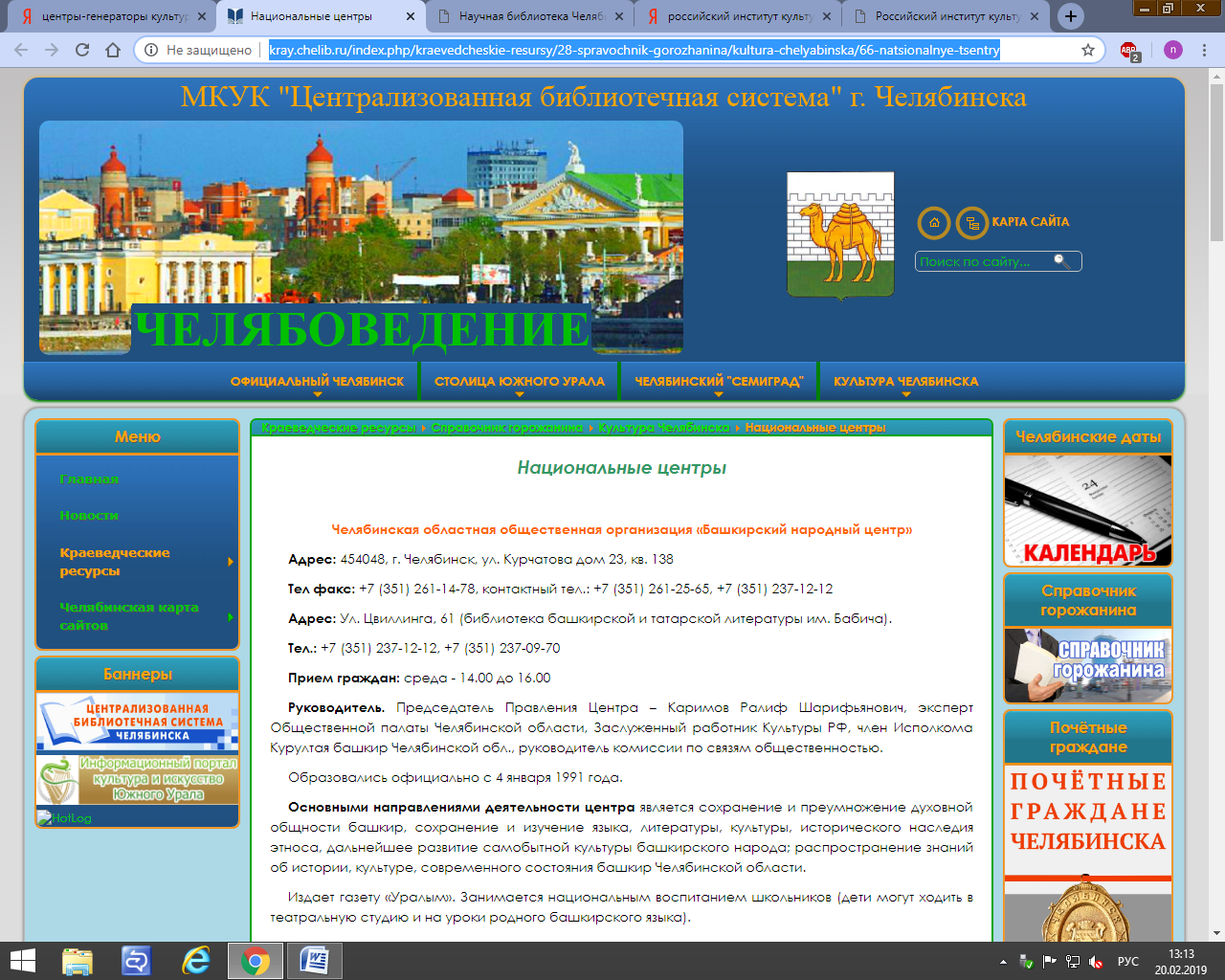 Задание № 7.Тема 1. «Сравнение идей структурализма, когнитивизма и постмодернизма в этнологии».                 Подготовить к 22 мая  и представить на кафедру.Цель работы: освоение темы, подготовка презентации по теме.Задание и методика выполнения:Изучить литературу в Раздел 7. Перечень основной и дополнительной учебной литературы, необходимой для освоения дисциплины.Составьте презентацию по указанной теме.Структура презентации: 1. Введение (в этой части вы должны ввести аудиторию в ваш доклад. Ответить на следующие вопросы: о чем будет презентация? какие вопросы будут решаться?)2. Основная часть (в этой части вам необходимо рассказать о самых основных моментах, т. е. детали темы, проблемы, исследования, и т. д.) 3. Заключение (в заключении вы должны описать результаты вашей работы, какие ответы и предположения вы получили в ходе своих исследований). Тема  2. «Понятия этноса и этничности»Цель работы: освоение темы, подготовка презентации по теме.Задание и методика выполнения:Изучить рекомендуемую литературу.Составьте презентацию по указанной теме.Структура презентации: 1. Введение (в этой части вы должны ввести аудиторию в ваш доклад. Ответить на следующие вопросы: о чем будет презентация? какие вопросы будут решаться?)2. Основная часть (в этой части вам необходимо рассказать о самых основных моментах, т. е. детали темы, проблемы, исследования, и т. д.) 3. Заключение (в заключении вы должны описать результаты вашей работы, какие ответы и предположения вы получили в ходе своих исследований).Здание  № 8.Тема  1. «Этногенез и антропология: основные факты».                 Подготовить к 29 мая  и представить на кафедру.Цель работы: освоение темы, подготовка презентации по теме.Задание и методика выполнения:Изучить рекомендуемую литературу.Составьте презентацию по указанной теме.Структура презентации: 1. Введение (в этой части вы должны ввести аудиторию в ваш доклад. Ответить на следующие вопросы: о чем будет презентация? какие вопросы будут решаться?)2. Основная часть (в этой части вам необходимо рассказать о самых основных моментах, т. е. детали темы, проблемы, исследования, и т. д.) 3. Заключение (в заключении вы должны описать результаты вашей работы, какие ответы и предположения вы получили в ходе своих исследований).ей работы, какие ответы и предположения вы получили в ходе своих исследований). Тема  2.  «Вариативность классификационных схем народов мира»Цель работы: освоение темы, уяснение классификаций.Задание и методика выполнения:Изучить литературу в Раздел 7. Перечень основной и дополнительной учебной литературы, необходимой для освоения дисциплины.Представить классификационные схемы, предложенные исторической наукой, культурологией, археологией, этнологией.Перечень  литературыЭтнология [Электронный ресурс] : учеб.- метод. пособие в модульной технологии / А. Б. Панченко .— Сургут : РИО СурГПУ, 2017 .— 94 с. — Режим доступа: https://lib.rucont.ru/efd/6716432. Археология, история первобытного общества, этнология: учебное пособие [Электронный ресурс] / П.М. Кольцов .— Элиста : Калмыцкий государственный университет, 2013 .— 76 с. — Режим доступа: https://lib.rucont.ru/efd/3662863. Зинурова, Р.И. Психология и педагогика этноса [Электронный ресурс] : Учебное пособие / Р.И. Зинурова .— Казань : КНИТУ, 2003 .— 424 с. — Режим доступа: https://lib.rucont.ru/efd/302479 4.Жукова, Е. Д. Организация самостоятельной работы студентов [Текст] : учеб. пособие / Е. Д.  1ФакультетФДКТ2Направление подготовки 51.03.04  Музеология и охрана объектов природного и культурного наследия3Наименование дисциплиныЭтнология4Курс(ы) обучения1ФИО преподавателяТерехов А.Н.Способ обратной связи с педагогом –  электронная почта  кафедры kaf-ist@chgaki.ru  (для Терехова А.Н.)5Дополнительные материалы (файлы, ссылки на ресурсы и т.п.)6Срок предоставления выполненного задания– Конкретные даты указаны в заданияхСоциологическая школаПсихологическая школа1. Основные направления 2. Основные представители 3. Перспективы развития школ